Centrum Kształcenia Zawodowego i Ustawicznego  w Łodzi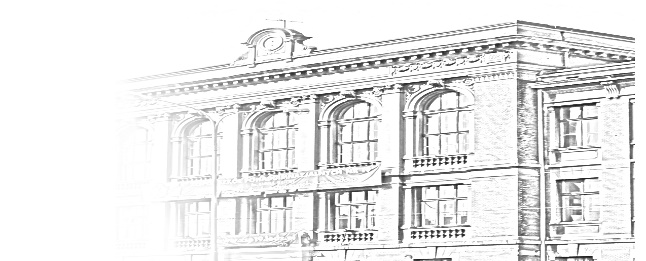 ul. Żeromskiego 115,  90-542 Łódźtel. /fax  (42) 637-72-78      e-mail: sekretariat@cez.lodz.plDostawa sprzętu IT wraz z oprogramowaniem w ramach Rządowego programu „Aktywna tablica”INFORMACJA O UNIEWAŻNIENIU POSTĘPOWANIAZamawiający informuje, że unieważnia postępowanie w oparciu o art. 93 ust 1 pkt 4 Ustawy prawo zamówień publicznych - cena najkorzystniejszej oferty przewyższa kwotę, którą zamawiający zamierza przeznaczyć na sfinansowanie zamówienia i zamawiający może zwiększyć tej kwoty do ceny najkorzystniejszej oferty. Kwota jaką zamawiający posiada na sfinansowanie zamówienia to 17.500,00 zł, podczas gdy cena oferty to 23 660,28 zł. Łódź, dnia 30.11.2020 r. Dyrektor Centrum Kształcenia Zawodowego i Ustawicznego w ŁodziTeresa Łęcka